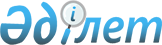 О внесении на ратификацию в Верховный Совет Республики Казахстан Договора между Республикой Казахстан и Китайской Народной Республикой о правовой помощи по гражданским и уголовным деламПостановление Кабинета Министров Республики Казахстан от 15 ноября 1993 г. N 1133



          Кабинет Министров Республики Казахстан постановляет:




          Внести на ратификацию в Верховный Совет Республики Казахстан
Договор между Республикой Казахстан и Китайской Народной Республикой 
о правовой помощи по гражданским и уголовным делам, ратифицированный
Всекитайским Собранием Народных Представителей 2 июля 1993 г.




            Премьер-министр




      Республики Казахстан








					© 2012. РГП на ПХВ «Институт законодательства и правовой информации Республики Казахстан» Министерства юстиции Республики Казахстан
				